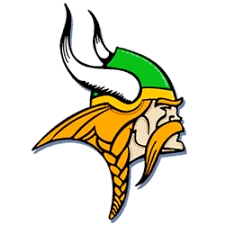 Sto-Rox Softball 2020March 11th				vs Rochester (scrimmage)			3:45pmMarch 17th				vs Washington (scrimmage)			3:45pmMarch 23rd				vs Canevin					3:45pmMarch 24th				@ Apollo Ridge				3:45pmMarch 26th  				vs Serra Catholic				3:45pmMarch 31st 				@ Riverview					3:45pmApril 1st 				vs Aliquippa 					3:45pmApril 6th				vs Vincentian					3:45pmApril 8th				@ Shadyside Academy			4:15pmApril 14th				vs Northgate					3:45pmApril 16th				vs Apollo Ridge				3:45pmApril 20th				@ Serra Catholic				4:00pmApril 22nd				vs Riverview					3:45pmApril 27th				@ Vincentian					4:00pmApril 29th				vs Shadyside Academy			3:45pmApril 30th 				@ Northgate					6:00pm